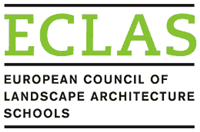 ECLAS AWARDS SCHEME NOMINATION FORMPlease complete the form and send it, together with the supporting material (<8MB), to ECLAS Secretary General - Frederico Meireles Rodrigues by e-mail to awards@eclas.org to reach him by 31 May 2022.The supporting material must include a statement by the nominating institution clearly outlining why the nominee deserves the award. This is especially important and its evaluation forms a major part of the judging process. Signed:DateCategory of award (tick the relevant category)Lifetime achievement awardOutstanding educator awardOutstanding researcher awardOutstanding student award1st Cycle (Bachelor)2nd Cycle (Master)3rd Cycle (Doctoral)Name of nomineeInstitution and departmentNominated byInstitution and department